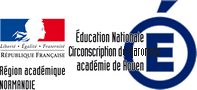 Ecole : 	Année :Nom prénom de l’élèveNom de l’enseignantClasse